NSQAP PT Program Information Collection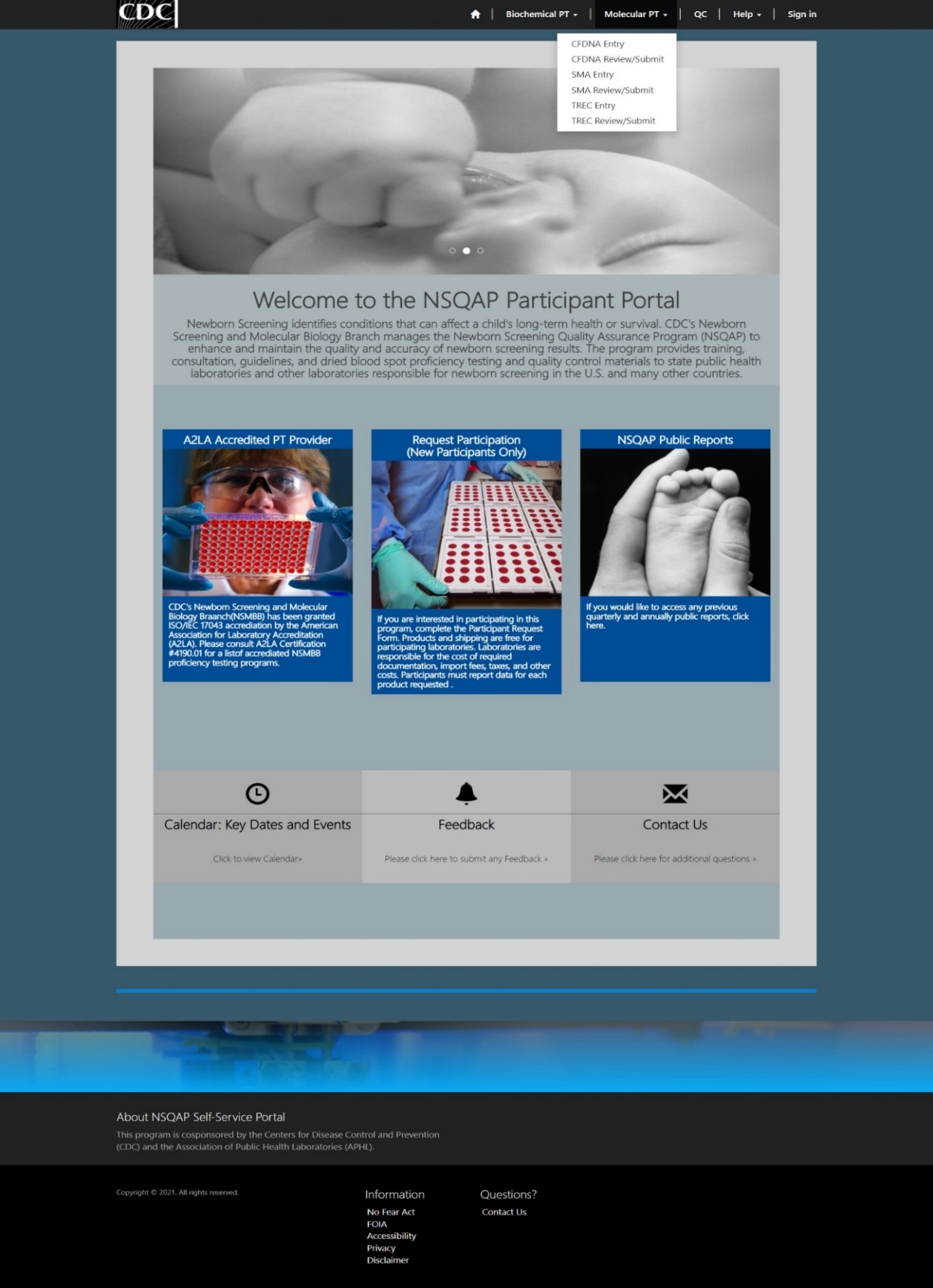 Step 1 – Select PT Program Setup (select PT program/grouping of analytes)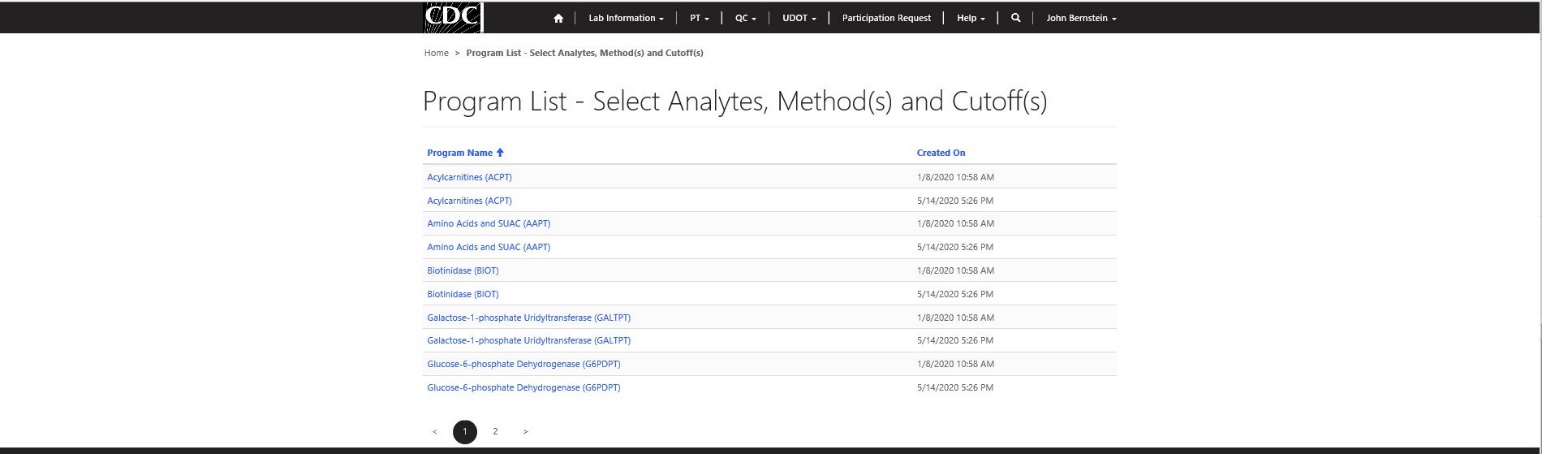 Step 2 – Selecting analytes to report, analytical method(s) and cutoffs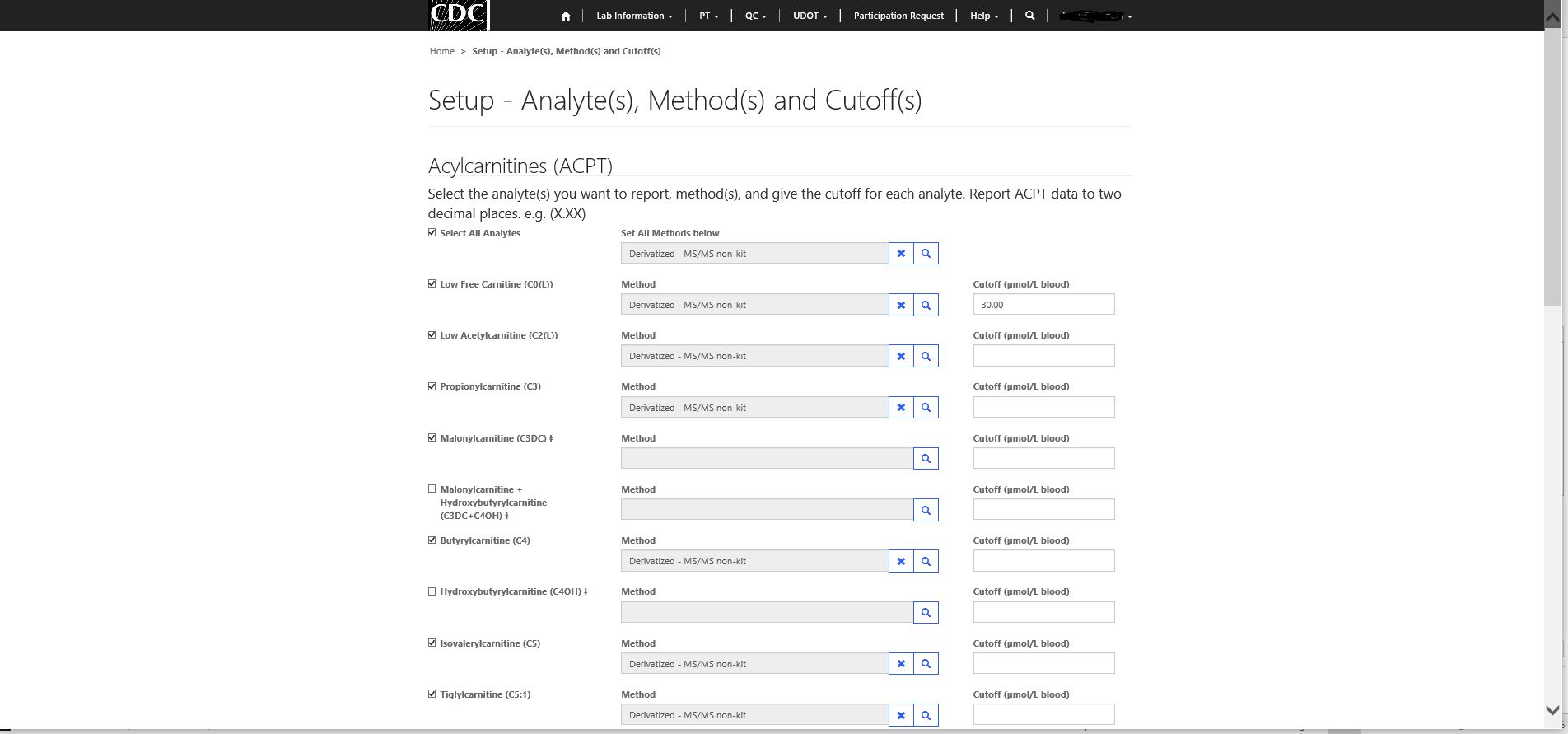 Step 3 – Select specimen for data entry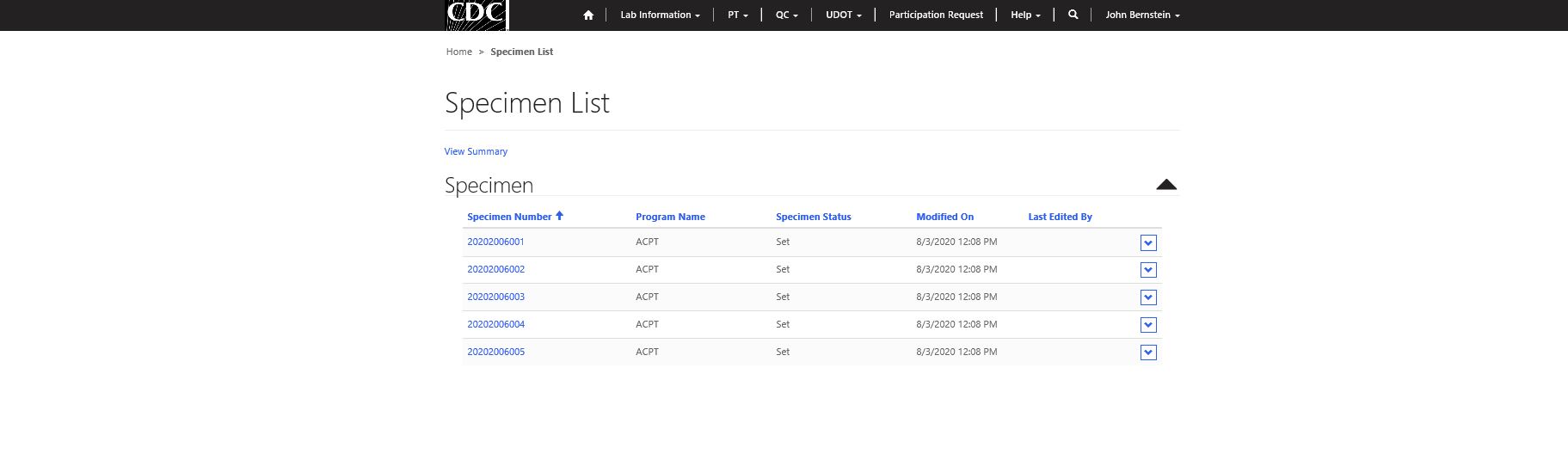 Step 4 – Analytic result and clinical assessment data entry.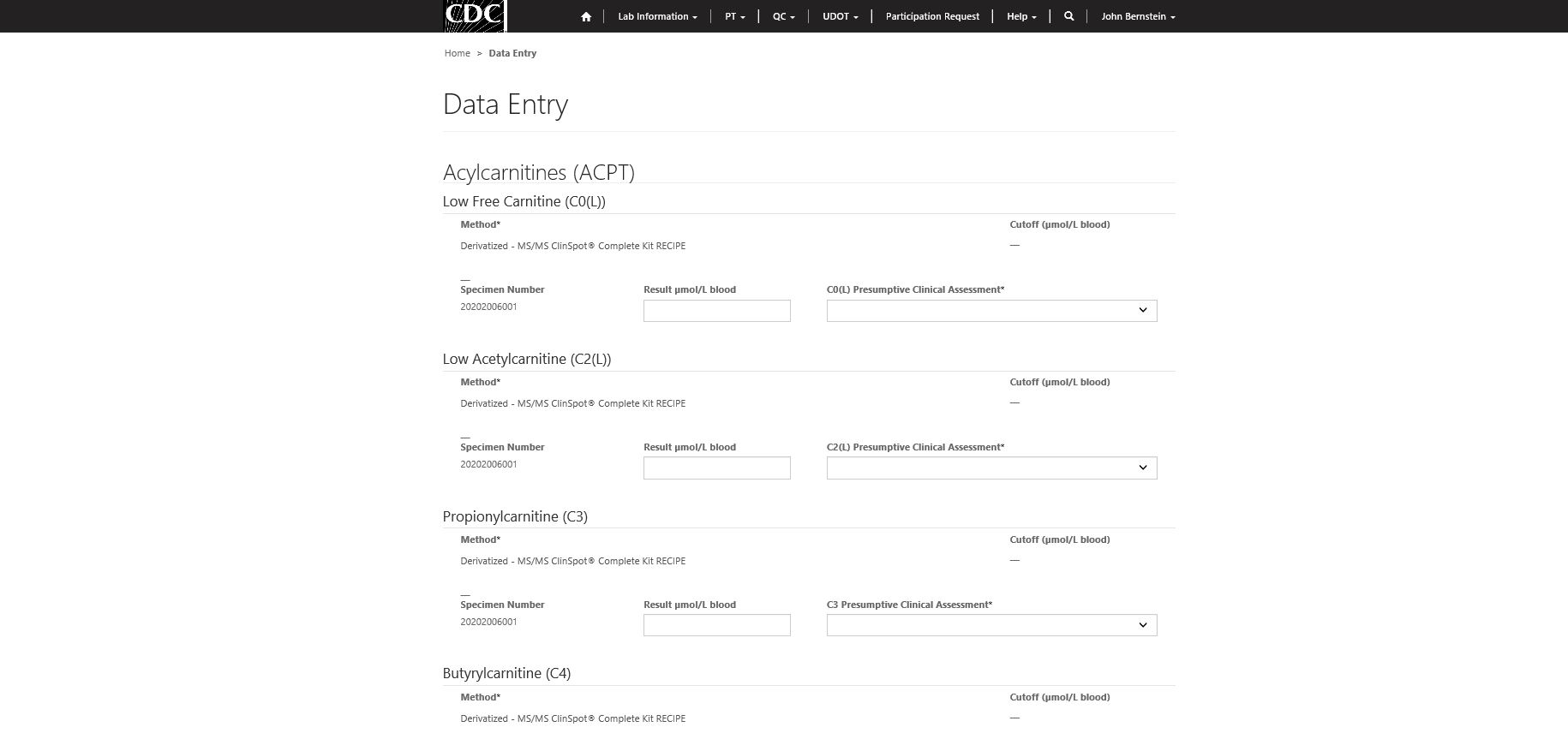 